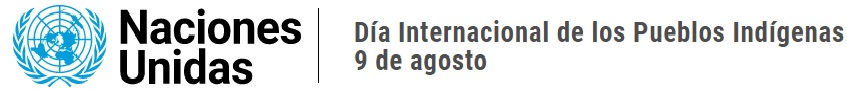 Existen alrededor de 476 millones de indígenas viviendo a lo largo de 90 países. Representan poco más del 5% de la población mundial y, sin embargo, se encuentran entre las poblaciones más desfavorecidas y vulnerables representando el 15 por ciento de los más pobres.Los pueblos indígenas han heredado y practican culturas y formas únicas de relacionarse con la gente y el medio ambiente.  Retienen, además, rasgos sociales, culturales, económicos y políticos que son distintos de los predominantes en las sociedades en las que viven.  Pese a sus diferencias culturales, los pueblos indígenas de todo el mundo comparten problemas comunes a la hora de proteger sus derechos como pueblos diferentes.Las poblaciones autóctonas han buscado durante años el reconocimiento de sus identidades, su forma de vida y el derecho sobre sus territorios tradicionales y recursos naturales. Pese a ello, a lo largo de la historia, sus derechos han sido siempre violados. En la actualidad, se encuentran sin duda entre las poblaciones más vulnerables y perjudicadas del mundo. La comunidad internacional reconoce ahora que se necesitan medidas especiales para proteger sus derechos y mantener sus culturas y formas de vida.Para dar a conocer las necesidades de estos grupos de población, cada 9 de agosto se conmemora el Día Internacional de los Pueblos Indígenas en reconocimiento a la primera reunión de trabajo de las Naciones Unidas sobre la población indígena que tuvo lugar en Ginebra en 1982. https://bit.ly/3xxuSMcNo hay excusa para negar a los 476 millones de personas la libre determinación y la participación significativa en todos los procesos de toma de decisiones.Los pueblos indígenas de todo el mundo siguen haciendo frente a una abrumadora situación de marginación, discriminación y exclusión. Enraizadas en el colonialismo y el patriarcado, estas profundas disparidades se sustentan en una profunda resistencia a reconocer y respetar los derechos, la dignidad y las libertades de los pueblos indígenas.A lo largo de la historia moderna, los pueblos indígenas han sido despojados de sus tierras y territorios, de su autonomía política y económica, e incluso de sus propios hijos. Sus culturas y lenguas han sido denigradas y aniquiladas.En los últimos meses, el mundo ha vuelto a ser testigo de parte del horror sufrido por las comunidades indígenas a manos de los colonizadores. Algunos países han comenzado a abordar este legado atroz mediante la presentación de disculpas, iniciativas en favor de la verdad y la reconciliación, y reformas legislativas y constitucionales. Sin embargo, es preciso hacer mucho más.Necesitamos un nuevo contrato social que restablezca y honre los derechos, la dignidad y las libertades de quienes han sufrido tantas privaciones durante tanto tiempo, y para ello es fundamental el diálogo genuino, la interacción y la voluntad de escuchar. Disponemos ya de los instrumentos necesarios para tal fin, en particular la Declaración de las Naciones Unidas sobre los Derechos de los Pueblos Indígenas y el documento final de la Conferencia Mundial sobre los Pueblos Indígenas.El consentimiento libre, previo e informado es fundamental para que los pueblos indígenas puedan materializar su propia visión del desarrollo.Y mientras crece el reconocimiento de la importancia de los conocimientos indígenas, en particular para resolver las crisis del clima y la biodiversidad y prevenir la aparición de enfermedades contagiosas, debemos garantizar que esos conocimientos sean propiedad de las comunidades indígenas y que sean ellas mismas quienes los compartan. https://bit.ly/3xzNWJx#CatedraUniversitariaDigitalSan Salvador, 10 de agosto de 2021